Об  изменении решения  Паршинскогосельского Совета депутатов от 30 декабря 2021 г. № 22-2На основании пункта 2 статьи 122 Бюджетного кодекса Республики Беларусь Паршинский сельский Совет депутатов РЕШИЛ: 1. Внести в решение Паршинского сельского Совета депутатов от 30 декабря 2021 г. № 22-2 «О  бюджете сельсовета на 2022 год» следующие изменения:1.1. в части первой пункта 1 цифры «174 343,77» и «174 337,47» заменить цифрами «203 925,49» и «203 919,19»;1.2. в пункте 2:в абзаце втором цифры «174 337,47» заменить цифрами«203 919,19»;в абзаце третьем цифры «174 343,77» заменить цифрами «203 925,49».2. Приложения 1-4 в решении Паршинского сельского Совета депутатов от 30 декабря 2021 г. № 22-2 «О  бюджете сельсовета на 2022 год» изложить в новой редакции (прилагаются).3. Настоящее решение вступает в силу после его официального опубликования.Председатель                                                                   Д. А. НаумовПриложение 1к решению Паршинского сельского Совета депутатов30.12.2021 № 22-2                                                         (в редакции решения  Паршинского сельского                                                            Совета депутатов                                                              21.11.2022 № 27-1)ДОХОДЫбюджета сельсовета(рублей)Приложение 2к решению Паршинского сельского Совета депутатов30.12.2021 № 22-2                                                         (в редакции решения  Паршинского сельского                                                            Совета депутатов                                                              21.11.2022 № 27-1)РАСХОДЫбюджета сельсовета по функциональной классификации расходов бюджета по разделам, подразделам и видам(рублей)Приложение 3к решению Паршинского       сельского Совета депутатов30.12.2021 № 22-2(в редакции решения  Паршинского сельскогоСовета депутатов 21.11.2022 № 27-1)РАСПРЕДЕЛЕНИЕ бюджетных назначений по Паршинскому сельскому исполнительному комитету в соответствии с ведомственной классификацией расходов  бюджета  сельсовета и функциональной классификацией расходов бюджета                                                                                                         (рублей)Приложение 4к решению Паршинского       сельского Совета депутатов30.12.2021 № 22-2(в редакции решения  Паршинского сельскогоСовета депутатов 21.11.2022 № 27-1)ПЕРЕЧЕНЬгосударственных программ и подпрограмм, финансирование которых предусматривается за счетсредств  бюджета сельсовета, в разрезе ведомственнойклассификации расходов бюджета сельсовета ифункциональной классификации расходов бюджета                                          (рублей)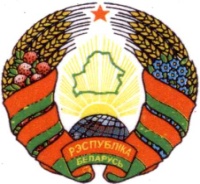 ГОРАЦКІ  РАЁННЫ			                    ГОРЕЦКИЙ РАЙОННЫЙ   САВЕТ ДЭПУТАТАЎ 				 СОВЕТ ДЕПУТАТОВ	ПАРШЫНСКI СЕЛЬСКI                                  ПАРШИНСКИЙ СЕЛЬСКИЙСАВЕТ ДЭПУТАТАЎ                                      СОВЕТ ДЕПУТАТОВ   РАШЭННЕ			                              РЕШЕНИЕ	  21.11.2022 № 27-1                                                     аг. Паршына	          		                      	аг. ПаршиноНаименованиеГруппаПодгруппаВид РазделПодразделСуммаНАЛОГОВЫЕ ДОХОДЫ1000000107 654,00НАЛОГИ НА ДОХОДЫ И ПРИБЫЛЬ110000098 646,00Налоги на доходы, уплачиваемые физическими лицами111000098 646,00Подоходный налог с физических лиц111010098 646,00НАЛОГИ НА СОБСТВЕННОСТЬ13000008 288,00Налоги на недвижимое имущество13100003 290,00Земельный налог13108003 290,00Налоги на остаточную стоимость имущества13200004 998,00Налог на недвижимость13209004 998,00ДРУГИЕ НАЛОГИ, СБОРЫ (ПОШЛИНЫ) И ДРУГИЕ НАЛОГОВЫЕ ДОХОДЫ1600000720,00Другие налоги, сборы (пошлины) и другие налоговые доходы1610000720,00Государственная пошлина за совершение  юридически значимых действий с физических лиц1613002720,00НЕНАЛОГОВЫЕ ДОХОДЫ30000008 817,43ДОХОДЫ ОТ ИСПОЛЬЗОВАНИЯ ИМУЩЕСТВА, НАХОДЯЩЕГОСЯ В ГОСУДАРСТВЕННОЙ СОБСТВЕННОСТИ310000040,00Доходы от размещения денежных средств бюджетов311000040,00Проценты за пользование денежными средствами бюджетов311380040,00ДОХОДЫ ОТ ОСУЩЕСТВЛЕНИЯ ПРИНОСЯЩЕЙ ДОХОДЫ ДЕЯТЕЛЬНОСТИ3200000142,00Доходы от сдачи в аренду имущества, находящегося в государственной собственности3210000142,00Доходы от сдачи в аренду земельных участков3214000142,00Доходы от реализации государственного имущества, кроме средств от реализации принадлежащего государству имущества в соответствии с законодательством о приватизации32400007 219,96Доходы от продажи земельных участков в частную собственность гражданам, негосударственным юридическим лицам, собственность иностранным государствам, международным организациям32449007 219,96Доходы от продажи земельных участков в частную собственность гражданам                                                                                                                                                                                                                                                                                                                                                                                                                                                                                                                                                                                                                                                                                                                                                                                                                                                                                                                                                                                                                                                                                                                                                                                                                                                                                                                                                                                                                                                                                                                                                                                                                                                                                                                                                                                                                                                                                                                                                                                                                                                                                                                                                                                                                                                                                                                                                                                                                                                                                                                                                                                                                                                                                                                                                                                                                                                                                                                                                                                                                                                                                                                                                                                                                                                                                                                                                                                                                                                                                                                                                                                                                                                                                                                                                                                                                                                                                                                                                                                                                                                                                                                                                                                                                                                                                                                                                                                                                                                                                                                                                                                                                                                                                                                                                                                                                                                                                                                                                                                                                                                                                                                                                                                                                                                                                                                                                                                                                                                                            32449017 219,96ПРОЧИЕ НЕНАЛОГОВЫЕ ДОХОДЫ34000001 415,47Прочие неналоговые доходы34100001 415,47Прочие неналоговые доходы34155001 415,47Иные неналоговые доходы34155181 415,47БЕЗВОЗДМЕЗДНЫЕ ПОСТУПЛЕНИЯ400000087 447,76БЕЗВОЗДМЕЗДНЫЕ ПОСТУПЛЕНИЯ ОТ ДРУГИХ БЮДЖЕТОВ БЮДЖЕТНОЙ СИСТЕМЫ РЕСПУБЛИКИ БЕЛАРУСЬ430000087 447,76Текущие безвозмездные поступления от других бюджетов бюджетной системы Республики Беларусь431000035 147,76 Иные межбюджетные трансферты431620035 147,76Иные межбюджетные трансферты из вышестоящего бюджета нижестоящему бюджету431620135 147,76Капитальные безвозмездные поступления от других бюджетов бюджетной системы Республики Беларусь432000052 300,00Иные межбюджетные трансферты432640052 300,00Иные межбюджетные трансферты из вышестоящего бюджета нижестоящему бюджету432640152 300,00ВСЕГО доходов0000000203 919,19НаименованиеРазделПодразделВидСумма12345ОБЩЕГОСУДАРСТВЕННАЯ ДЕЯТЕЛЬНОСТЬ010000146 377,73Государственные органы общего назначения010100132 659,00Органы местного управления и самоуправления010104132 659,00Другая общегосударственная деятельность0110005 083,30Иные общегосударственные вопросы0110035 083,30Межбюджетные трансферты0111008 635,43Трансферты бюджетам других уровней0111018 635,43ЖИЛИЩНО-КОММУНАЛЬНЫЕ УСЛУГИ И ЖИЛИЩНОЕ СТРОИТЕЛЬСТВО06000057 547,76Благоустройство населенных пунктов06030057 547,76ВСЕГО расходов000000203 925,49НаименованиеГлаваРазделПодразделВидОбъем финансирования123456Паршинский сельский исполнительный комитет 010000000203 925,49ОБЩЕГОСУДАРСТВЕННАЯ ДЕЯТЕЛЬНОСТЬ010010000146 377,73Государственные органы общего назначения010010100132 659,00Органы местного управления и самоуправления010010104132 659,00Другая общегосударственная деятельность0100111005 083,30Иные общегосударственные вопросы0100111015 083,30Межбюджетные трансферты0100111008 635,43Трансферты бюджетам других уровней0100111018 635,43ЖИЛИЩНО-КОММУНАЛЬНЫЕ УСЛУГИ И ЖИЛИЩНОЕ СТРОИТЕЛЬСТВО01006000057 547,76Благоустройство населенных пунктов01006030057 547,76ВСЕГО расходов000000000203 925,49Наименование государственной программы, подпрограммыНаименование раздела по функциональной классификации расходовРаспорядитель средствОбъем финансирова-нияГосударственная программа «Комфортное жилье и благоприятная среда» на 2021 - 2025 годы, утвержденная постановлением Совета Министров Республики Беларусь от 28 января 2021 г. № 50:подпрограмма  2 «Благоустройство»Жилищно-коммунальные услуги и жилищное строительствоПаршинский сельский исполнительный комитет46 847,76Итого по программеИтого по программеИтого по программе46 847,762. Государственная программа «Увековечивание памяти о погибших при защите Отечества» на 2021 - 2025 годы, утвержденная постановлением Совета Министров Республики Беларусь от 26 февраля 2021 г. № 117Жилищно-коммунальные услуги и жилищное строительствоПаршинскийсельский исполнительный комитет10 700,00Итого по программеИтого по программеИтого по программе10 700,00ИТОГОИТОГОИТОГО57 547,76